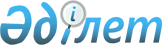 Об утверждении Плана мероприятий по проведению Года 20-летия Независимости Республики КазахстанПостановление Правительства Республики Казахстан от 25 февраля 2011 года № 184

      В целях обеспечения координации и контроля за исполнением Указа Президента Республики Казахстан от 27 января 2011 года № 1144 "Об объявлении 2011 года Годом 20-летия Независимости Республики Казахстан" Правительство Республики Казахстан ПОСТАНОВЛЯЕТ:



      1. Утвердить прилагаемый План мероприятий по проведению Года 20-летия Независимости Республики Казахстан (далее - План).



      2. Центральным и местным исполнительным органам, государственным органам, непосредственно подчиненным и подотчетным Президенту Республики Казахстан (по согласованию), а также иным организациям (по согласованию):



      1) обеспечить своевременное выполнение мероприятий, предусмотренных Планом;



      2) предоставлять информацию о ходе его выполнения в Министерство культуры Республики Казахстан не позднее 5 числа месяца, следующего за отчетным кварталом.



      3. Министерству культуры Республики Казахстан предоставлять сводную информацию о ходе выполнения Плана в Правительство Республики Казахстан не позднее 25 числа месяца, следующего за отчетным кварталом.



      4. Контроль за исполнением настоящего постановления возложить на Заместителя Премьер-Министра Республики Казахстан - Министра индустрии и новых технологий Республики Казахстан Исекешева А.О.



      5. Настоящее постановление вводится в действие со дня подписания.      Премьер-Министр

      Республики Казахстан                       К. Масимов

Утвержден         

постановлением Правительства 

Республики Казахстан    

от 25 февраля 2011 года № 184

                        План мероприятий

          по проведению Года 20-летия Независимости

                       Республики Казахстан      Сноска. План с изменениями, внесенными постановлениями Правительства РК от 29.07.2011 № 880; от 15.09.2011 № 1061.

Примечание: расшифровка буквенных аббревиатур:

АП - Администрация Президента Республики Казахстан

АДС и ЖКХ - Агентство Республики Казахстан по делам строительства и жилищно-коммунального хозяйства

ВАК - Всемирная Ассоциация казахов

ЕврАзЭС - Евразийское экономическое сообщество

КИСИ - Казахстанский институт стратегических исследований при Президенте Республики Казахстан

КНБ - Комитет национальной безопасности Республики Казахстан

КС - Конституционный Совет Республики Казахстан

МВД - Министерство внутренних дел Республики Казахстан

МЗ - Министерство здравоохранения Республики Казахстан

МИД - Министерство иностранных дел Республики Казахстан

МИНТ - Министерство индустрии и новых технологий Республики Казахстан

МК - Министерство культуры Республики Казахстан

МК "Жас Отан" - молодежное крыло "Жас Отан" НДП "Hуp Отан"

МНГ - Министерство нефти и газа Республики Казахстан

МО - Министерство обороны Республики Казахстан

МОН - Министерство образования и науки Республики Казахстан

МООС - Министерство охраны окружающей среды Республики Казахстан

МСИ - Министерство связи и информации Республики Казахстан

МСХ - Министерство сельского хозяйства Республики Казахстан

МТК - Министерство транспорта и коммуникаций Республики Казахстан

МТС - Министерство туризма и спорта Республики Казахстан

МТСЗН - Министерство труда и социальной защиты населения Республики Казахстан

МФ - Министерство финансов Республики Казахстан

МЧС - Министерство по чрезвычайным ситуациям Республики Казахстан

МЭРТ - Министерство экономического развития и торговли Республики Казахстан

НДП "Hуp Отан" - Народно-демократическая партия "Hуp Отан"

HAH PK - Национальная академия наук Республики Казахстан

НБ РК - Национальный Банк Республики Казахстан

НКА - Национальное космическое агентство Республики Казахстан

НКЖСДП - Национальная комиссия по делам женщин и семейно-демографической политике при Президенте Республики Казахстан

ОБСЕ - Организация по безопасности и сотрудничеству в Европе

ОИК - Организация исламская конференция

ОЮЛ "ГАК" - Гражданский Альянс Казахстана

РГ - Республиканская гвардия

САНК - Секретариат Ассамблеи народа Казахстана

УДП РК - Управление делами Президента Республики Казахстан

ШОС - Шанхайская организация сотрудничества
					© 2012. РГП на ПХВ «Институт законодательства и правовой информации Республики Казахстан» Министерства юстиции Республики Казахстан
				№

п/пМероприятиеФорма

завершенияОтветствен-

ные

исполнителиСрок

предос-

тавления

информа-

ции/

Срок

исполне-

нияОбъем

финансиро-

вания

(тыс.

тенге)Источник

финансирова-

ния1234567Итого:Итого:Итого:Итого:6 848 799Всего РБ:Всего РБ:Всего РБ:Всего РБ:5 570 232Всего МБ:Всего МБ:Всего МБ:Всего МБ:820 809Всего внебюджетные средства:Всего внебюджетные средства:Всего внебюджетные средства:Всего внебюджетные средства:444 870Всего в пределах предусмотренных средств:Всего в пределах предусмотренных средств:Всего в пределах предусмотренных средств:Всего в пределах предусмотренных средств:2 500Всего в пределах предусмотренных в РБ средств или

внебюджетных средств:Всего в пределах предусмотренных в РБ средств или

внебюджетных средств:Всего в пределах предусмотренных в РБ средств или

внебюджетных средств:Всего в пределах предусмотренных в РБ средств или

внебюджетных средств:10 3881. Мероприятия, проводимые в течение юбилейного года1. Мероприятия, проводимые в течение юбилейного года1. Мероприятия, проводимые в течение юбилейного года1. Мероприятия, проводимые в течение юбилейного года1. Мероприятия, проводимые в течение юбилейного года1. Мероприятия, проводимые в течение юбилейного года1. Мероприятия, проводимые в течение юбилейного годаФевраль — «Признанный мировым сообществом Казахстан»Февраль — «Признанный мировым сообществом Казахстан»Февраль — «Признанный мировым сообществом Казахстан»Февраль — «Признанный мировым сообществом Казахстан»Февраль — «Признанный мировым сообществом Казахстан»Февраль — «Признанный мировым сообществом Казахстан»Февраль — «Признанный мировым сообществом Казахстан»1.Провести под эгидой

20-летия

Независимости

Республики

международную

конференцию по

вопросам формирования

Таможенного союза и

Единого

экономического

пространства

(ЕврАзЭС)информация

в МКМИД10 марта10 388В пределах

предусмот-

ренных в РБ

средств или

внебюджетных

средств2.Организовать серию

отраслевых

международных

научно-практических

конференций по итогам

председательства

Казахстана в ОБСЕ,

вопросам

Председательства

страны в ОИК и ШОСинформация

в МКМОН, МК,

МСИ, КИСИ

(по

согласова-

нию)ежеквар-

тально25 285республикан-

ский бюджет3.Организовать

фотовыставку

«Признанный мировым

сообществом

Казахстан» с

последующей

демонстрацией

экспозиции в регионах

страныинформация

в МКМК, МИД,

акимы

областей,

г.г. Астаны

и Алматыежеквар-

тальноне

требуется-4.Обеспечить реализацию

проекта «Елдік үшін,

ел үшін» (акции,

направленные на

пропаганду достижений

Независимости,

укрепление чувства

патриотизма,

популяризацию

государственных

символов)информация

в МКНДП «Hуp

Отан» (по

согласова-

нию)ежеквар-

тальновнебюджет-

ные

средства-Март - «Традиции»Март - «Традиции»Март - «Традиции»Март - «Традиции»Март - «Традиции»Март - «Традиции»Март - «Традиции»5.Провести под эгидой

20-летия

Независимости

Республики Съезд

женщин Казахстана и

торжественный

концерт, посвященный

Международному

женскому Днюорганизация

Съезда и

концертаНКЖСДП, МКмарт31088республикан-

ский бюджет6.Организовать с

широким

использованием

символики 20-летия

Независимости

Республики

праздничные

мероприятия,

посвященные

Международному

женскому Дню, в том

числе чествование

женщин и

торжественные приемыинформация в

МКакимы

областей,

г. г. Астаны

и Алматы20 марта10 485местный

бюджет7.Провести под

символикой 20-летия

Независимости

Республики

торжественный

концерт, посвященный

празднованию «Наурыз

мейрамы»информация

в МКМК, аким

г. Астаны10 апреля26 000республикан-

ский бюджет8.Организовать под

эгидой 20-летия

Независимости

праздничные

мероприятия в

регионах, посвященные

«Наурыз мейрамы»,

благотворительные

акции, адресную

поддержку социально

уязвимым слоям

населенияинформация

в МКакимы

областей,

г.г. Астаны

и Алматы10 апреля22 704местный

бюджет9.Организовать под

эгидой 20-летия

Независимости старт

акции «Расцвет села -

расцвет Казахстана»

(проведение

субботников,

благоустройство

населенных пунктов,

озеленение и другие

мероприятия)информация

в МКМОН, МТСЗН,

МСХ, НДП

«Hуp Отан»

(по согласо-

ванию),

акимы

областей,

г.г. Астаны

и Алматыежеквар-

тально19 000республикан-

ский бюджет10.Организовать с

широким

использованием

символики 20-летия

Независимости

конкурсы, фестивали,

выставки, посвященные

преемственности

поколений, уважению к

национальным,

традиционным и

семейным ценностяминформация

в МКакимы

областей,

г.г.Астаны и

Алматы, НДП

«Hуp Отан»

(по

согласова-

нию)10 апреля83 675местный

бюджет11.Организовать под

эгидой 20-летия

Независимости

соревнования на призы

Президента Республики

Казахстан по борьбе

«Қазақстан барысы» -

«Барс Казахстана»информация

в МКМТС,

телеканал

«КТК» (по

согласова-

нию)10 апреля42 597республикан-

ский бюджет12.Обеспечить реализацию

проекта «Ел қазынасы»

(различные акции,

направленные на

популяризацию

историко-культурного

наследия, пропаганду

жизненных и семейных

ценностей,

консолидацию и

единение граждан)информация

в МКНДП

«Hуp Отан»

(по

согласова-

нию)ежеквар-

тально,

начиная

со II

кварталавнебюджет-

ные

средства-13.Обеспечить реализацию

проекта «Ровесники

Независимости»

(акции, направленные

на приобщение

молодежи к труду,

очистке и

благоустройству

сельских территорий,

формирование чувства

патриотизма,

позитивной системы

ценностей у молодежи,

поддержку молодых

дарований)информация

в МКНДП

«Hуp Отан»

(по

согласова-

нию)ежеквар-

тальновнебюджет-

ные

средства-14.Провести во всех

регионах выставки,

экспозиции,

посвященные

достижениям

Казахстана за годы

Независимости

«Тәуелсіздіктің дара

жолы»информация

в МКакимы

областей,

г.г. Астаны

и Алматы,

НДП

«Hуp Отан»

(по согласо-

ванию)ежеквар-

тальноне

требуется-15.Организовать и

провести форум и

выставку по вопросам

казахстанского

содержания

«Казахстанское

содержание - 2011»информация

в МКМИНТ, АО

«Националь-

ное

агентство по

развитию

местного

содержания

NADLoC» (по

согласова-

нию)июль28 000республикан-

ский бюджет16.Организовать

презентацию РГП

«Национальный центр

по комплексной

переработке

минерального сырья» и

РГП «Научный центр

противоинфекционных

препаратов»информация

в МКМИНТ10 апреляне

требуется-17.Организовать

конференцию на тему

«Инновационные

технологии

производства товаров,

повышение качества и

безопасности

продукции легкой

промышленности»информация

в МКМИНТ,

Ассоциация

предприятий

легкой

промышлен-

ности РК

(по

согласова-

нию)10 апреля1 800внебюджетные

средства18.Организовать запуск

проекта «Производство

ультрапастеризован-

ного молока», ТОО

«Восток-молоко»информация

в МКаким

Восточно-

Казахстанс-

кой области,

МИНТ10 апреляне

требуется-19.Организовать запуск

проекта

«Строительство

тепличного комплекса

площадью на 3 га»

ТОО «Green

Technology»информация

в МКаким

Карагандин-

ской

области,

МИНТ10 апреляне

требуется-20.Провести закладки

памятного камня на

месте строительства

проекта «Создание

производства

солнечных батарей»

г. Экибастузинформация

в МКАО «НАК

«Казатом-

пром» (по

согласова-

нию), МИНТ10 апреляне

требуется-21.Провести конкурсы

телевизионных

программ и других

мероприятий,

направленных на

развитие и

популяризацию

индустриальной и

инновационной

деятельностиинформация

в МКМИНТ, МСХ,

МСИ,

заинтересо-

ванные

госорганы,

национальные

компании (по

согласова-

нию),

институты

гражданского

общества

(по согласо-

ванию)март,

далее

в течение

годавнебюджет-

ные

средства-22.Организовать

проведение форума

«Сильный лидер -

сильный бизнес»информация

в МКМИНТиюльвнебюджет-

ные

средства-23.Организовать запуск

проекта «Завод по

производству

полиэтиленовых труб

(газовые трубы

высокого давления)»,

ТОО

«Актюбстройхиммонтаж»информация

в МКаким

Актюбинской

области,

МИНТ25

декабряне

требуется-Апрель - «Наука и технологии»Апрель - «Наука и технологии»Апрель - «Наука и технологии»Апрель - «Наука и технологии»Апрель - «Наука и технологии»Апрель - «Наука и технологии»Апрель - «Наука и технологии»24.Посещение Главой

государства

«Назарбаев

университет» и

выставки научных

достиженийпосещениеМОН, АО

«Назарбаев

университет»

(по согласо-

ванию)апрельне

требуется-25.Провести под эгидой

20-летия

Независимости

Республики

презентацию парка

информационных

технологий,

промышленных

объектов, передовых

научных учрежденийинформация

в МКМИНТ, акимы

областей,

г.г. Астаны

и Алматы10 маяне

требуется-26.Организовать

посещение Главой

Государства СЭЗ ПИТ

«Алатау»информация

в МКМИНТ, АО

«НИФ», АО

«ЦИТТ»,

ГУ «СЭЗ

ПИТ» (по

согласова-

нию)апрель-

май38 000республикан-

ский бюджет27.Провести

Международный форум

по актуальным

вопросам образования

и науки с

использованием

символики 20-летия

Независимости

Республикиинформация

в МКМОН10 мая10 874республикан-

ский бюджет28.Провести по

республике

научно-практические

конференции, форумы,

слеты «Новые и

передовые

технологии»,

посвященные 20-летию

Независимости

Республикиинформация

в МКакимы

областей,

г.г. Астаны

и Алматы10 мая3 548местные

бюджеты29.Провести мероприятия,

посвященные

профессиональным

праздникам Республики

Казахстан с

раскрытием достижений

в отраслях за годы

Независимостиинформация

в МКзаинтересо-

ванные

государст-

венные

органыежеквар-

тальноне

требуется-30.Организовать

проведение имиджевых

культурных

мероприятий в ближнем

и дальнем зарубежьеинформация

в МКМК, МИДапрель,

далее в

течение

года-внебюджетные

средстваМай - «Единство»Май - «Единство»Май - «Единство»Май - «Единство»Май - «Единство»Май - «Единство»Май - «Единство»31.Провести под эгидой

20-летия

Независимости

Республики XVII

сессию Ассамблеи

народа Казахстанаорганизация

сессииСАНК (по

согласова-

нию), МКмай19 260республикан-

ский бюджет32.Организовать под

эгидой 20-летия

Независимости

Республики

праздничные

мероприятия, шествия,

посвященные Дню

единства народа

Казахстанаинформация

в МКМК, САНК

(по согласо-

ванию),

акимы

областей,

г.г. Астаны

и Алматы20 мая20 000республикан-

ский бюджет33.Организовать под

эгидой 20-летия

Независимости

Республики

праздничные

мероприятия,

посвященные Дню

защитника Отечества и

Дню Победы 7-9 маяинформация

в МКМК, МО,

акимы

областей,

г.г. Астаны

и Алматы20 мая2 335республикан-

ский бюджет33.Организовать под

эгидой 20-летия

Независимости

Республики

праздничные

мероприятия,

посвященные Дню

защитника Отечества и

Дню Победы 7-9 маяинформация

в МКМК, МО,

акимы

областей,

г.г. Астаны

и Алматы20 мая7 616местный

бюджет34.Провести под эгидой

20-летия

Независимости

Республики IV

Курултай казаховинформация

в МКМК, ВАК (по

согласова-

нию)10 июня100 000республикан-

ский бюджет35.Провести Фестиваль

дружбы народа

Казахстана: «Единство

целей - единство

духа»информация

в МКСАНК (по

согласова-

нию), акимы

областей,

г.г. Астаны

и Алматы20 мая19611местный

бюджет36.Провести

республиканские и

региональные форумы,

фестивали, акции,

пропагандирующие идеи

толерантности и

единства народа под

девизом «Мы - одна

команда. 20

лет-только вперед!»информация

в МКСАНК (по

согласова-

нию), акимы

областей,

г.г. Астаны

и Алматы,

ОЮЛ «ГАК»,

НДП «Hуp

Отан» (по

согласова-

нию)10 июня1716местный

бюджет37.Провести мероприятия,

посвященные Дню

памяти жертв

политических

репрессий (о

реабилитированных

личностях за годы

Независимости)информация

в МКМК, САНК (по

согласова-

нию), акимы

областей,

г.г. Астаны

и Алматы10 июняне

требуется-38.Провести VI

Международную

конференцию

«Инновационные

технологии в

горно-

металлургической

отрасли»информация

в МКМИНТ10 июня1 500внебюджетные

средства39.Организовать и

провести 24-е

пленарное заседание

Совета иностранных

инвесторов при

Президенте Республики

Казахстанинформация

в МКМИНТ10 июня6 500республикан-

ский бюджет40.Организовать запуск

проекта

«Восстановление блока

№ 2», АО «ЕЭК»информация

в МКаким

Павлодарской

области10 июняне

требуется-Июнь - «Патриотизм»Июнь - «Патриотизм»Июнь - «Патриотизм»Июнь - «Патриотизм»Июнь - «Патриотизм»Июнь - «Патриотизм»Июнь - «Патриотизм»41.Провести под эгидой

20-летия

Независимости

Республики

мероприятия,

посвященные

Международному дню

защиты детейинформация

в МКМОН, акимы

областей,

г.г. Астаны

и Алматы15 июня3 945республикан-

ский бюджет41.Провести под эгидой

20-летия

Независимости

Республики

мероприятия,

посвященные

Международному дню

защиты детейинформация

в МКМОН, акимы

областей,

г.г. Астаны

и Алматы15 июня3 620местные бюджеты42.Провести под эгидой

20-летия

Независимости Форум

патриотов,

посвященный Дню

государственных

символовинформация

в МКМК, МСИ,

МОН, акимы

областей,

г.г. Астаны

и Алматы15 июня61500республикан-

ский бюджет43.Организовать по

итогам I полугодия

2011 года

общенациональный

телемост по

презентации проектов

Карты

индустриализацииинформация

в МКМИНТ, МСИ10 июля60 300республикан-

ский бюджет44.Организовать запуск

проекта

«Реконструкция и

модернизация

Акбакайской золото-

извлекающей фабрики,

с увеличением

производительности до

1 миллиона тонн сырья

в год (1 фаза)», АО

«АК Алтыналмас»информация

в МКаким

Жамбылской

области,

МИНТ10 июляне

требуется-45.Провести под эгидой

20-летия

Независимости

республиканские и

региональные

патриотические акции,

игры, фестивали,

форумы и слетыинформация

в МКакимы

областей,

г. г. Астаны

и Алматы,

МК «Жас

Отан»,

НДП

«Hуp Отан»

(по согласо-

ванию)10 июля49 374местный

бюджет46.Провести

республиканский

фестиваль армейской

песни «Жас Улан»информация

в МКМО, МК, РГ10 июля656республикан-

ский бюджет47.Провести VII

Всемирный Исламский

Экономический Форум и

организовать выставку

в Республике

Казахстанпроведение

ФорумаМИНТ, МИД7-9 июня733 882республикан-

ский бюджет48.Организовать запуск

проекта «Производство

сборочного

производства

автомобилей марки

«Ssang Yong» в

г. Костанай, АО

«АгромашХолдинг»информация

в МКаким

КостанайскоЙ

области,

МИНТ10 июляне

требуется-49.Организовать запуск

проекта

«Степногорский

трубный завод»

ТОО «Арыстан»информация

в МКаким

Акмолинской

области,

МИНТ10 июляне

требуется-Июль - «Столица Казахстана»Июль - «Столица Казахстана»Июль - «Столица Казахстана»Июль - «Столица Казахстана»Июль - «Столица Казахстана»Июль - «Столица Казахстана»Июль - «Столица Казахстана»50.Организовать

праздничные

мероприятия,

посвященные Дню

столицы в городе

Астане (по отдельному

графику)информация

в МКаким

г. Астаны20 июля87 545местный

бюджет51.Приурочить ко Дню

столицы ввод в

эксплуатацию

промышленных и

социально-культурных

объектовинформация

в МКакимы

областей,

г. г. Астаны

и Алматы20 июляне

требуется-52.Организовать массовые

мероприятия (концерты

творческих

коллективов,

спортивные

мероприятия,

праздничную торговлю)

по случаю Дня столицыинформация

в МКакимы

областей,

г.г. Астаны

и Алматы20 июляне

требуется-53.Провести под эгидой 20-летия Независимости Республики региональные акции, конкурсы, фестивали, посвященные столице независимого Казахстанаинформация

в МКакимы

областей,

г.г. Астаны

и Алматы20 июля65 183местный

бюджет54.Обеспечить открытие

парков и аллей в

регионах,

приуроченное к

празднованию 20-летия

Независимости

Республикиинформация

в МКакимы

областей,

г.г. Астаны

и Алматы10

августане

требуется-55.Организовать и

провести караван

искусств

«Орынбор-Акмешіт-

Алматы-Астана»информация

в МКаким

Кызылординс-

кой области10

августа50 000местный

бюджет56.Провести II

Международный

горно-металлургичес-

кий Конгресс «Astana

mining & metallurgy»информация

в МКМИНТ10

августа1 100внебюджетные

средства57.Организовать запуск

проекта «Производство

грузовых вагонов (3

пусковой комплекс)»

г. Астанаинформация

в МКМТК РК АО

«НК «КТЖ»

(по согласо-

ванию), МИНТ10

августане требуется-58.Открытие перехода

между казахстанской и

китайской частями

Международного центра

приграничного

сотрудничества

«Хоргос»информация

в МКаким

Алматинской

области,

МИНТ10

августане

требуется-Август - "Правовые основы Независимости"Август - "Правовые основы Независимости"Август - "Правовые основы Независимости"Август - "Правовые основы Независимости"Август - "Правовые основы Независимости"Август - "Правовые основы Независимости"Август - "Правовые основы Независимости"59.Провести под эгидой

20-летия

Независимости

Республики

августовские чтения

по толкованию

Конституции

Республики Казахстанинформация

в МККС (по

согласова-

нию), МЮ10

сентябряне

требуется-60.Провести под эгидой

20-летия

Независимости

Республики Конгресс

политологов

Казахстанапроведение

КонгрессаМКавгуст6 092республикан-

ский бюджет61.Организовать

торжественную

церемонию старта тура

по стране поезда

«Менің Қазақстаным» с

представителями

социальных служб,

здравоохранения,

банковских служащих,

звезд культуры и

спорта и т.д.информация

в МКМТК, АО «НК

«КТЖ» (по

согласова-

нию), МТСЗН,

МЗ, МЮ,

МФ, МК, МСИ,

акимы

областей,

г.г. Астаны

и Алматы,

НДП «Hуp

Отан» (по

согласова-

нию)10

сентября170 000внебюджетные

средства61.Организовать

торжественную

церемонию старта тура

по стране поезда

«Менің Қазақстаным» с

представителями

социальных служб,

здравоохранения,

банковских служащих,

звезд культуры и

спорта и т.д.информация

в МКМТК, АО «НК

«КТЖ» (по

согласова-

нию), МТСЗН,

МЗ, МЮ,

МФ, МК, МСИ,

акимы

областей,

г.г. Астаны

и Алматы,

НДП «Hуp

Отан» (по

согласова-

нию)10

сентября325 000республикан-

ский бюджет62.Провести под эгидой

20-летия

Независимости I

Спортивный форум с

участием бизнеса,

общества и

государства,

приурочив его ко Дню

спорта 15 августаинформация

в МКМТС, аким

г. Астаны10

сентября29 541республикан-

ский бюджет63.Провести военный

парад, посвященный

Дню Конституции

Республикипроведение

парадаМО, МВД,

МЧС, КНБ, РГ

(по согласо-

ванию), аким

г. Астаныавгуст771 957республикан-

ский бюджет64.Организовать

торжественное

собрание и

праздничный концерт,

посвященные Дню

Конституции

Республикиорганизация

собрания и

концертаКС (по

согласова-

нию), МКавгуст34 884республикан-

ский бюджет65.Провести под эгидой

20-летия

Независимости

Республики

региональные форумы,

конференции, шествия

посвященные Дню

Конституции

Казахстанаинформация

в МКакимы

областей,

г.г. Астаны

и Алматы,

НДП «Hуp

Отан» (по

согласова-

нию)10

сентября16 932местный

бюджетСентябрь - «Духовность»Сентябрь - «Духовность»Сентябрь - «Духовность»Сентябрь - «Духовность»Сентябрь - «Духовность»Сентябрь - «Духовность»Сентябрь - «Духовность»66.Провести в рамках Дня

знаний видеоурок

«Тәуелсіздік

тағылымы»информация

в МКМСИ, МОН20

сентябряне

требуется-67.Провести под эгидой

20-летия

Независимости

V Гражданский Форуминформация

в МКМК, ОЮЛ

«ГАК» (по

согласова-

нию)10

октября21000республикан-

ский бюджет68.Организовать

ежегодный

Республиканский

фестиваль языков

народа Казахстана,

посвященный 20-летию

Независимости

Республикиинформация

в МКМК, САНК (по

согласова-

нию)10

октября2 609республикан-

ский бюджет69.Организовать под

эгидой 20-летия

Независимости

республиканские и

региональные акции,

конкурсы,

конференции, форумы,

посвященные

образованию,

культуре, духовному

согласиюинформация

в МКакимы

областей,

г.г. Астаны

и Алматы,

НДП «Hуp

Отан» (по

согласова-

нию)10

октября106 930местный

бюджет70.Провести под эгидой

20-летия

Независимости

V Международный

фестиваль «Каспий -

море дружбы»информация

в МКаким

Мангистаус-

кой области10

октября66 046местный

бюджет71.Провести под эгидой

20-летия

Независимости

Республиканский

фестиваль

драматических театров

Казахстанапроведение

фестиваляМКсентябрь19 500республикан-

ский бюджет72.Провести 7-ю

министерскую

конференцию

«Окружающая среда для

Европы»информация

в МКМООС, МИД10

октября500 000республикан-

ский бюджет73.Провести

Международную

конференцию «Роль

ислама в странах СНГ»информация

в МКМК, МИД10

октября76 146республикан-

ский бюджетОктябрь - «Возрождение аула»Октябрь - «Возрождение аула»Октябрь - «Возрождение аула»Октябрь - «Возрождение аула»Октябрь - «Возрождение аула»Октябрь - «Возрождение аула»Октябрь - «Возрождение аула»74.Провести

Республиканский форум

работников

агропромышленного

сектора, приуроченный

к 20-летию

Независимости

Республикиинформация

в МКМСХ, АО «НУХ

Казагро» (по

согласова-

нию)10 ноября25 000внебюджетные

средства75.Подвести итоги акции

«Расцвет села —

расцвет Казахстана»,

проведенной под

эгидой 20-летия

Независимостиинформация

в МКМОН, МТСЗН,

МСХ, НДП

«Hуp Отан»

(по согласо-

ванию),

акимы

областей

г.г. Астаны

и Алматы10 ноябряне

требуется-76.Организовать

торжественные

церемонии ввода в

эксплуатацию новых

сельскохозяйственных

объектов,

приуроченные к юбилею

Независимостиинформация

в МКМСХ, акимы

областей,

г.г. Астаны

и Алматы10 ноябряне

требуется-77.Провести Фестиваль

хлеба «Береке

бастауы» («Хлеб-всему

голова»), посвященный

20-летию

Независимости

Республикиинформация

в МКакимы

областей,

г.г. Астаны

и Алматы10 ноябряне

требуется-78.Организовать

мероприятия,

посвященные Дню

пожилых людейинформация

в МКМТСЗН, акимы

областей,

г.г. Астаны

и Алматы15

октябряне

требуется-79.Организовать запуск

проекта

«Строительство

промышленного

комплекса по

производству морских

металлоконструкций (I

фаза)», ТОО

«Казахстан Каспиан

Оффшор Индастриз»информация

в МКаким

Мангистау-

ской

области,

МИНТ10 ноября--80.Провести VI

Евразийский Форум

«KAZENERGY»проведение

ФорумаМНГ,

Ассоциация

«KAZENERGY»4-5

октября15 000внебюджетные

средства81.Организовать запуск

проекта

«Строительство

железнодорожной линии

Узень-госграница с

Туркменистаном (1

пусковой комплекс)»

Мангистауская областьинформация

в МКМТК РК, АО

«НК «КТЖ»

(по согласо-

ванию), МИНТ10 ноябряне

требуется-Ноябрь - «Форсированное индустриально-инновационное развитие»Ноябрь - «Форсированное индустриально-инновационное развитие»Ноябрь - «Форсированное индустриально-инновационное развитие»Ноябрь - «Форсированное индустриально-инновационное развитие»Ноябрь - «Форсированное индустриально-инновационное развитие»Ноябрь - «Форсированное индустриально-инновационное развитие»Ноябрь - «Форсированное индустриально-инновационное развитие»82.Провести под эгидой

20-летия

Независимости

Республики Конгресс

финансистов

Казахстанаинформация

в МКАссоциация

финансистов

РК, НБ (по

согласова-

нию), МФ10

декабря150 000внебюджетные

средства83.Организовать

мероприятие с

участием Главы

государства,

посвященное итогам

инновационной

деятельности в 2011

году, включающее

выставку

инновационных

достиженийинформация

в МКМИНТ, АО

«НИФ» (по

согласова-

нию)10

декабря126 525республикан-

ский бюджет84.Организовать

церемонию награждения

лауреатов и

дипломантов конкурса

в области качества

«Алтын сапа» с

участием Главы

государстваорганизация

церемонииМИНТноябрь120 000республикан-

ский бюджет85.Организовать запуск

газотурбинной

электростанции на

месторождении

Акшабулак, ТОО

«Кристалл Менеджмент»

(Кызылординская

область)информация

в МКаким

Кызылординс-

кой области,

МИНТ10

декабря17 775внебюджетные

средства86.Исключена постановлением Правительства РК от 15.09.2011 № 1061Исключена постановлением Правительства РК от 15.09.2011 № 1061Исключена постановлением Правительства РК от 15.09.2011 № 1061Исключена постановлением Правительства РК от 15.09.2011 № 1061Исключена постановлением Правительства РК от 15.09.2011 № 1061Исключена постановлением Правительства РК от 15.09.2011 № 106187.Организовать 19-ю

международную

нефтегазовую выставку

и конференцию KIOGEинформация

в МКМНГ10

декабрявнебюджет-

ные

средства-88.Организовать запуск

проекта

«Строительство

доменной печи № 2»

АО «Арселор Миттал

Темиртау»информация

в МКаким

Карагандинс-

кой области,

МИНТ10

декабряне

требуется-89.Организовать ввод в эксплуатацию Центра научно-технической информацииинформация

в МКМИНТ10

декабря23 000внебюджетные

средства2. Организация и проведение мероприятий в рамках 20-ти звездных дней -

«Двадцать Вершин Независимости" (с 26 ноября по 15 декабря)2. Организация и проведение мероприятий в рамках 20-ти звездных дней -

«Двадцать Вершин Независимости" (с 26 ноября по 15 декабря)2. Организация и проведение мероприятий в рамках 20-ти звездных дней -

«Двадцать Вершин Независимости" (с 26 ноября по 15 декабря)2. Организация и проведение мероприятий в рамках 20-ти звездных дней -

«Двадцать Вершин Независимости" (с 26 ноября по 15 декабря)2. Организация и проведение мероприятий в рамках 20-ти звездных дней -

«Двадцать Вершин Независимости" (с 26 ноября по 15 декабря)2. Организация и проведение мероприятий в рамках 20-ти звездных дней -

«Двадцать Вершин Независимости" (с 26 ноября по 15 декабря)2. Организация и проведение мероприятий в рамках 20-ти звездных дней -

«Двадцать Вершин Независимости" (с 26 ноября по 15 декабря)26 ноября - «Менің Қазакстаным»26 ноября - «Менің Қазакстаным»26 ноября - «Менің Қазакстаным»26 ноября - «Менің Қазакстаным»26 ноября - «Менің Қазакстаным»26 ноября - «Менің Қазакстаным»26 ноября - «Менің Қазакстаным»90.Провести

Республиканский

конкурс

патриотической песни

«Елім менің»,

посвященный 20-летию

Независимости

Республикиинформация

в МКМК,

«Hуp Отан»

(по согласо-

ванию)25

декабря6 000республикан-

ский бюджет91.Организовать

торжественную

церемонию встречи

поезда

«Менің Қазақстаным»информация

в МКМТК, МТСЗН,

МСИ, акимы

областей,

г.г. Астаны

и Алматы25

декабряне

требуется-92.Организовать Форум

художников и выставку

художественных

полотен «Өз елім» -

«Мой Казахстан»проведение

ФорумаМК26 ноября51258республикан-

ский бюджет27 ноября - «Атамекен»27 ноября - «Атамекен»27 ноября - «Атамекен»27 ноября - «Атамекен»27 ноября - «Атамекен»27 ноября - «Атамекен»27 ноября - «Атамекен»93.Провести мероприятие

с участием

воинов-пограничников,

посвященное 20-летию

Независимости

Республики Казахстанинформация

в МКМО, КНБ25

декабряне

требуется-94.Организовать III

Международный

фестиваль «Дос

жүрегін щекара

бөлеалмайды»информация

в МКаким

Атырауской

области25

декабря1500местный

бюджет28 ноября - «Ата заң»28 ноября - «Ата заң»28 ноября - «Ата заң»28 ноября - «Ата заң»28 ноября - «Ата заң»28 ноября - «Ата заң»28 ноября - «Ата заң»95.Провести

международную

научно-практическую

конференцию «20 лет

Независимости: опыт и

перспективы

конституционного

строительства»информация

в МКМОН, МЮ, МК,

МСИ, МИД, КС

(по согласо-

ванию)25

декабря68 880республикан-

ский бюджет96.Провести тематические

встречи, классные

часы, конкурсы на

знание Основного

закона в средних,

средне-специальных и

высших учебных

заведенияхинформация

в МКМОН, МЮ,

акимы

областей,

г.г. Астаны

и Алматы,

МК «Жас

Отан»

НДП «Hуp

Отан» (по

согласова-

нию)25

декабряне

требуется-29 ноября - «Бейбітшілік белдеуі»29 ноября - «Бейбітшілік белдеуі»29 ноября - «Бейбітшілік белдеуі»29 ноября - «Бейбітшілік белдеуі»29 ноября - «Бейбітшілік белдеуі»29 ноября - «Бейбітшілік белдеуі»29 ноября - «Бейбітшілік белдеуі»97.Провести Антиядерный

форум в рамках

20-летия закрытия

Семипалатинского

ядерного полигонаинформация

в МКаким

Восточно-

Казахстанс-

кой области,

МИД25

декабря20 000местный

бюджет98.Провести по

республике выставки и

экспозиции «Казахстан

- государство без

ядерного оружия»информация

в МКакимы

областей,

г.г. Астаны

и Алматы25

декабряне

требуется-30 ноября - «Келісім»30 ноября - «Келісім»30 ноября - «Келісім»30 ноября - «Келісім»30 ноября - «Келісім»30 ноября - «Келісім»30 ноября - «Келісім»99.Провести

Международную

конференцию по

вопросам

межэтнической и

межконфессиональной

толерантностиинформация

в МКМК, САНК

(по согласо-

ванию)25

декабряв рамках

республи-

канского

государст-

венного

социально-

го заказареспубликан-

ский бюджет100.Провести по

республике

мероприятия,

направленные на

дальнейшее укрепление

казахстанских

ценностей - мира,

межэтнического

согласия,

патриотизма,

национального

единстваинформация

в МКМК, САНК (по

согласова-

нию), акимы

областей,

г.г. Астаны

и Алматы25

декабряв рамках

республи-

канского и

региональ-

ного

государст-

венного

социально-

го заказареспубликан-

ский и

местные

бюджеты101.Провести

Республиканский

конкурс детского

рисунка «Наш общий

дом Казахстан!»информация

в МКМОН, акимы

областей,

г.г. Астаны

и Алматы,

МК «Жас

Отан» НДП

«Hуp Отан»

(по согласо-

ванию)25

декабря2 500республикан-

ский бюджет1 декабря - «Азаматтық коғам»1 декабря - «Азаматтық коғам»1 декабря - «Азаматтық коғам»1 декабря - «Азаматтық коғам»1 декабря - «Азаматтық коғам»1 декабря - «Азаматтық коғам»1 декабря - «Азаматтық коғам»102.Организовать

чествование

представителей НПО и

СМИ, внесших

значительный вклад в

развитие гражданского

общества за годы

Независимостиинформация

в МКМК, МСИ,

акимы

областей,

гг. Астаны и

Алматы25

декабряне

требуется-103.Провести творческий

конкурс среди

журналистов и

фотокорреспондентов

на лучший материал,

посвященный

становлению и

развитию

государственности

Казахстанаинформация

в МКМСИ25

декабря5 382республикан-

ский бюджет104.Реализовать проект

«Центр металлургии в

Восточно-

Казахстанской

области»информация

в МКМИНТ, аким

Восточно-

Казахстанс-

кой области,

РГП

«Националь-

ный центр по

комплексной

переработке

минерального

сырья»25

декабря--2 декабря - «Дәстүр»2 декабря - «Дәстүр»2 декабря - «Дәстүр»2 декабря - «Дәстүр»2 декабря - «Дәстүр»2 декабря - «Дәстүр»2 декабря - «Дәстүр»105.Организовать встречу

Главы государства с

многодетными матерямиорганизация

встречиНКЖСДП,

МТСЗНдекабрь10 679республикан-

ский бюджет106.Провести

Республиканский айтыс

акынов, посвященный

20-летию

Независимостипроведение

айтысаМК2 декабря23 460республикан-

ский бюджет107.Провести акцию,

посвященную

воспитанию уважения к

языку и культуреинформация

в МКМК, ОЮЛ

«ГАК» (по

согласова-

нию)25

декабрявнебюджет-

ные

средства-3 декабря - «Болашақ»3 декабря - «Болашақ»3 декабря - «Болашақ»3 декабря - «Болашақ»3 декабря - «Болашақ»3 декабря - «Болашақ»3 декабря - «Болашақ»108.Провести

Республиканский

молодежный форум

«Будущее в наших

руках»информация

в МКМОН, МК «Жас

Отан» НДП

«Hуp Отан»

(по согласо-

ванию)25

декабря10 625республикан-

ский бюджет109.Провести мероприятия направленные на раскрытие роли молодежи в укреплении Независимости, разъяснение государственной молодежной политикиинформация в МКакимы

областей,

г.г.Астаны и

Алматы25

декабря9 324местный

бюджет4 декабря - «Сергектік»4 декабря - «Сергектік»4 декабря - «Сергектік»4 декабря - «Сергектік»4 декабря - «Сергектік»4 декабря - «Сергектік»4 декабря - «Сергектік»110.Организовать встречу

Главы государства с

выдающимися

спортсменами страны,

внесшими вклад в

развитие

казахстанского спорта

за годы Независимостиорганизация

встречиАП, МТСдекабрьне

требуется-111.Провести Фестиваль

национальных видов

спорта, посвященный

20-летию

Независимости

Республикиинформация

в МКМТС, аким

г. Астаны25

декабря18 364республикан-

ский бюджет112.Провести

торжественные

церемонии открытия

спортивных комплексов

и центров,

приуроченные 20-летию

Независимостиинформация

в МКМТС, акимы

областей,

г.г. Астаны

и Алматы25

декабряне

требуется-5 декабря - «Ғылым»5 декабря - «Ғылым»5 декабря - «Ғылым»5 декабря - «Ғылым»5 декабря - «Ғылым»5 декабря - «Ғылым»5 декабря - «Ғылым»113.Провести расширенное

заседание

Национальной Академии

наук Республики

Казахстан,

посвященное 20-летию

Независимостиинформация

в МКМОН, НАН

(по

согласова-

нию)25

декабряне

требуется-114.Организовать выставку научных достижений Казахстанаинформация

в МКМОН25

декабряне

требуется-115.Организовать торжественные церемонии чествования деятелей в области науки и новых технологийинформация

в МКМОН25

декабряне

требуется-6 декабря - «Мәдениет»6 декабря - «Мәдениет»6 декабря - «Мәдениет»6 декабря - «Мәдениет»6 декабря - «Мәдениет»6 декабря - «Мәдениет»6 декабря - «Мәдениет»116.Организовать

заседание

Общественного совета

программы «Мәдени

мұра» с обсуждением

проделанной за годы

Независимости работы

по восстановлению

историко-культурного

наследияпроведение

заседанияМК6 декабряне

требуется-117.Организовать выставку

«Новейшие

археологические

открытия Казахстана»организация

выставкиМК6 декабря26 080республикан-

ский бюджет118.Обеспечить открытие

праздничной декады

казахстанских

фильмов, созданных за

годы Независимостиоткрытие

декадыМКдекабрь24 373республикан-

ский бюджет7 декабря - «Алтын тенге»7 декабря - «Алтын тенге»7 декабря - «Алтын тенге»7 декабря - «Алтын тенге»7 декабря - «Алтын тенге»7 декабря - «Алтын тенге»7 декабря - «Алтын тенге»119.Провести

Экономический форум с

участием ведущих

экономистов и

международных

инвесторов,

экспертов, политиковинформация

в МКАссоциация

финансистов

РК (по

согласова-

нию), НБ

(по

согласова-

нию), МФ25

декабрявнебюджет-

ные

средства-120.Организовать

чествование

финансистов, внесших

вклад в развитие

финансовой системы

страны за годы

Независимостиинформация

в МКМФ25

декабря2 500В пределах

предусмот-

ренных

средств8 декабря - «Шаңырақ»8 декабря - «Шаңырақ»8 декабря - «Шаңырақ»8 декабря - «Шаңырақ»8 декабря - «Шаңырақ»8 декабря - «Шаңырақ»8 декабря - «Шаңырақ»121.Организовать по

республике

торжественные

церемонии ввода в

эксплуатацию новых

жилых объектовинформация

в МКакимы

областей,

г.г. Астаны

и Алматы25

декабряне

требуется-122.Организовать

торжественные

церемонии вручения

ключей от квартир

государственным

служащим, молодым

семьям, заслуженным

деятелям культуры,

искусства и т.д.информация

в МКакимы

областей,

г.г. Астаны

и Алматы25

декабряне

требуется-9 декабря - «Ауыл»9 декабря - «Ауыл»9 декабря - «Ауыл»9 декабря - «Ауыл»9 декабря - «Ауыл»9 декабря - «Ауыл»9 декабря - «Ауыл»123.Пронести

республиканский Форум

молодежи «С дипломом

в село», приуроченный

к 20-летию

Независимости

Республикиинформация

в МКМСХ, МОН, МК

«Жас Отан»

НДП «Hуp

Отан» (по

согласова-

нию)25

декабря6 000внебюджетные

средства124.Организовать

торжественные

церемонии чествования

лучших работников

аграрного сектора,

ветеранов

сельскохозяйственного

трудаинформация

в МКMCX, акимы

областей,

г.г. Астаны

и Алматы25

декабряне

требуется-10 декабря - «Астана»10 декабря - «Астана»10 декабря - «Астана»10 декабря - «Астана»10 декабря - «Астана»10 декабря - «Астана»10 декабря - «Астана»125.Организовать

торжественные

церемонии ввода в

эксплуатацию новых

объектов столицыинформация

в МКаким

г. Астаны25

декабряне

требуется-126.Организовать встречу

Главы государства с

представителями

общественности,

внесшими значительный

вклад в развитие

Астаныорганизация

встречиАП (по

согласова-

нию), аким

г. Астаны25

декабряне

требуется-11 декабря - «Білім»11 декабря - «Білім»11 декабря - «Білім»11 декабря - «Білім»11 декабря - «Білім»11 декабря - «Білім»11 декабря - «Білім»127.Провести Форум

отличников и

стипендиатов

программы «Болашақ»информация

в МКМОН25

декабря10 000внебюджетные

средства128.Организовать

торжественную

церемонию чествования

лучших работников

сферы образования,

внесших вклад в

развитие отрасли за

годы Независимостиинформация

в МКМОН, акимы

областей,

г.г. Астаны

и Алматы25

декабряне

требуется-12 декабря - «Денсаулық»12 декабря - «Денсаулық»12 декабря - «Денсаулық»12 декабря - «Денсаулық»12 декабря - «Денсаулық»12 декабря - «Денсаулық»12 декабря - «Денсаулық»129.Организовать

церемонии ввода в

эксплуатацию новых

объектов

здравоохраненияинформация

в МКМЗ, акимы

областей,

г.г. Астаны

и Алматы25

декабряне

требуется-130.Организовать по

республике

торжественные

церемонии чествования

работников сферы

здравоохранения,

внесших вклад в

развитие отрасли за

годы Независимостиинформация

в МКМЗ, акимы

областей,

г.г. Астаны

и Алматы25

декабряне

требуется-131.Организовать массовые

спортивные

мероприятия по

пропаганде здорового

образа жизниинформация

в МКМТС, акимы

областей,

г.г. Астаны

и Алматы25

декабряне

требуется-13 декабря - «Серпін»13 декабря - «Серпін»13 декабря - «Серпін»13 декабря - «Серпін»13 декабря - «Серпін»13 декабря - «Серпін»13 декабря - «Серпін»132.Организовать

Общенациональный

телемост по

презентации проектов

Карты

индустриализации,

запущенных во втором

полугодии 2011 годаинформация

в МКМИНТ25

декабря60 300республикан-

ский бюджет133.Организовать

торжественную

церемонию открытия

движения поездов по

новому

железнодорожному

сообщению «Жетіген -

Қорғас»информация

в МКМТК, МИНТ25

декабря23 548внебюджетные

средства134.Организовать

торжественные

церемонии чествования

лучших работников

промышленной,

индустриальной сферы,

внесших вклад в

развитие отрасли за

годы Независимостиинформация

в МКМИНТ, акимы

областей,

г.г. Астаны

и Алматы25

декабряне

требуется-135.Организовать запуск

проекта

«Строительство

Мойнакской ГЭС на

реке Чарын»информация

в МКаким

Алматинской

области,

МИНТ25

декабряне

требуется-136.Организовать запуск

проекта

«Строительство «под

ключ»

телерадикомплекса в

г. Астане (1 пусковой

комплекс)информация

в МКАО «НК «КТЖ»

(по согласо-

ванию), МИНТ25

декабряне

требуется-137.Организовать запуск

проекта

«Строительство завода

«под ключ» по выпуску

пассажирских вагонов

Тальго в г. Астане (1

пусковой комплекс)»информация

в МКМТК, АО «НК

«КТЖ»(по

согласова-

нию), МИНТ25

декабряне

требуется-138.Организовать запуск

проекта

«Противопаводковый

Коксарайский

контрегулятор на реке

Сырдарья в

Южно-Казахстанской

области»информация

в МКМЧС, аким

Южно-

Казахстанс-

кой области,

МИНТ25

декабряне

требуется14 декабря - «Мемлекеттік тіл»14 декабря - «Мемлекеттік тіл»14 декабря - «Мемлекеттік тіл»14 декабря - «Мемлекеттік тіл»14 декабря - «Мемлекеттік тіл»14 декабря - «Мемлекеттік тіл»14 декабря - «Мемлекеттік тіл»139.Провести

международную

научно-практическую

конференцию

«Мемлекеттік тіл - ел

бірлігінің басты

факторы»информация

в МКМК, САНК

(по согласо-

ванию)25

декабря4 500республикан-

ский бюджет140.Организовать

торжественную

церемонию чествования

деятелей в области

развития

государственного

языка «Тіл жанашыры»проведение

церемонииМК14

декабряв рамках

республи-

канского

государст-

венного

социально-

го заказареспубликан-

ский бюджет15 декабря - «Отан»15 декабря - «Отан»15 декабря - «Отан»15 декабря - «Отан»15 декабря - «Отан»15 декабря - «Отан»15 декабря - «Отан»141.Провести в

государственных

органах и ведомствах

торжественные

собрания, посвященные

20-летию

Независимости

Республикиинформация

в МКцентральные

и местные

исполнитель-

ные органы25

декабряне

требуется-142.Провести по

республике

благотворительные

акции, оказывать

широкомасштабную

социальную помощь

уязвимым слоям

населенияинформация

в МКакимы

областей,

г.г. Астаны

и Алматы,

НДП

«Hуp Отан»

(по согласо-

ванию)25

декабрявнебюджет-

ные

средства-143.Организовать финал

Республиканского

конкурса «Тәуелсіздік

толғауы»,

посвященного созданию

произведений в сфере

культуры и искусства

по тематике

Независимостипроведение

конкурсаМК15

декабря46 581республикан-

ский бюджет144.Организовать запуск

ускорителя электронов

ИЛУ-10 Корпуса

радиационной

стерилизацииинформация

в МКМИНТ, АО

«Парк

ядерных

технологий»

(по согласо-

ванию)25

декабряне

требуется-3. Торжественные мероприятия 15-16 декабря в городе Астане3. Торжественные мероприятия 15-16 декабря в городе Астане3. Торжественные мероприятия 15-16 декабря в городе Астане3. Торжественные мероприятия 15-16 декабря в городе Астане3. Торжественные мероприятия 15-16 декабря в городе Астане3. Торжественные мероприятия 15-16 декабря в городе Астане3. Торжественные мероприятия 15-16 декабря в городе Астане145.Организовать

церемонию награждения

государственными

наградами, юбилейными

медалями граждан

Казахстанаорганизация

церемонииАП15-16

декабряне

требуется-146.Организовать

торжественное

собрание, концерт и

прием от имени Главы

государства,

посвященные 20-летию

Независимости

Республикиорганизация

собрания и

концертаАП, МК,

аким

г. Астаны15-16

декабря351 380республикан-

ский бюджет147.Организовать

торжественное

театрализованное

представление и

концерт «20 лет мира

и созидания»информация

в МКаким

г. Астаны25

декабря20 000местный

бюджет4. Информационно-имиджевая работа

4.1. Организационные мероприятия4. Информационно-имиджевая работа

4.1. Организационные мероприятия4. Информационно-имиджевая работа

4.1. Организационные мероприятия4. Информационно-имиджевая работа

4.1. Организационные мероприятия4. Информационно-имиджевая работа

4.1. Организационные мероприятия4. Информационно-имиджевая работа

4.1. Организационные мероприятия4. Информационно-имиджевая работа

4.1. Организационные мероприятия148.Внести на

рассмотрение Главы

государства проект

Указа Президента

Республики Казахстан

о юбилейной медали в

ознаменование

20-летия

Независимости

Республики Казахстан,

направленный на

утверждение положения

о медали и ее

описанияПроект Указа

Президента

Республики

КазахстанМК, УДП (по

согласова-

нию), НБ

(по согласо-

ванию)I кварталне

требуется-149.Изготовить юбилейные

медали в

ознаменование

20-летия

Независимости

Республики Казахстан,

удостоверения и

футляры к медаляминформация

в МКУДП (по

согласова-

нию), МФ, НБ

(по

согласова-

нию)II-III

квартал171 980республикан-

ский бюджет150.Организовать

расширенную

информационную работу

в центральных и

местных печатных и

электронных СМИ,

Интернете по тематике

20-летия

Независимости

Республикиинформация

в МКМСИ,

центральные

государст-

венные

органы,

акимы

областей,

г.г. Астаны

и Алматыежеквар-

тальнов рамках

республи-

канского и

региональ-

ного

государст-

венного

информа-

ционного

заказареспубликан-

ский и

местный

бюджеты151.Разработать и

утвердить медиа-план

по освещению каждого

тематического

направления

юбилейного годаинформация

в МКМСИ20

февраляне

требуется-152.Обеспечить трансляцию

в эфире

республиканских

телеканалов основных

торжественных и

праздничных

мероприятийинформация

в МКМСИежеквар-

тальнов рамках

республи-

канского

государст-

венного

информаци-

онного

заказареспубликан-

ский бюджет153.Обеспечить широкую

презентацию в

отечественных и

зарубежных СМИ итогов

председательства

Казахстана в ОБСЕ и

его роли на посту

председателя ОИК и

ШОСинформация

в МКМСИ, МИДежеквар-

тальнов рамках

республи-

канского и

региональ-

ного

государст-

венного

информаци-

онного

заказареспубликан-

ский и

местные

бюджеты154.Обеспечить проведение

мероприятий,

приуроченных к

20-летию

Независимости

Казахстана за

рубежом: размещение

материалов в

зарубежных СМИ,

проведение в штаб

квартирах

международных

организаций (ООН,

ОБСЕ, ОИК и др.)

тематических

мероприятий,

выставок, приемы в

загранучреждениях

Республики Казахстанинформация

в МКМИДежеквар-

тально420 000республикан-

ский бюджет4.2. Производство документальных и телевизионных фильмов,

аудио-, видеороликов4.2. Производство документальных и телевизионных фильмов,

аудио-, видеороликов4.2. Производство документальных и телевизионных фильмов,

аудио-, видеороликов4.2. Производство документальных и телевизионных фильмов,

аудио-, видеороликов4.2. Производство документальных и телевизионных фильмов,

аудио-, видеороликов4.2. Производство документальных и телевизионных фильмов,

аудио-, видеороликов4.2. Производство документальных и телевизионных фильмов,

аудио-, видеороликов155.Обеспечить

производство и

последующее

размещение

документальных

фильмов, посвященных

становлению

независимого

Казахстанаинформация

в МКМСИ,

Агентство

«Хабар» (по

согласова-

нию), РТРК

«Казахстан»

(по согласо-

ванию)ежеквар-

тально506 000республикан-

ский бюджет156.Обеспечить

производство и

последующее

размещение в СМИ

аудио- и

видеороликов,

посвященных

достижениям

Независимостиинформация

в МКМСИ,

Агентство

«Хабар»

(по согласо-

ванию)ежеквар-

тальнов рамках

республи-

канского

государст-

венного

информаци-

онного

заказареспубликан-

ский бюджет157.Обеспечить создание

художественных

фильмов, посвященных

Независимости

Республикиинформация

в МКМСИ,

Агентство

«Хабар»

(по согласо-

ванию),

РТРК

«Казахстан»

(по

согласова-

нию)ежеквар-

тально150 000республикан-

ский бюджет158.Обеспечить

производство

телепрограмм и

ток-шоу о жизни и

деятельности

известных личностей,

оставивших яркий след

в истории нашей

страны и о событиях,

связанных со

становлением

Независимого

Казахстанаинформация

в МКМСИ,

Агентство

«Хабар»

(по согласо-

ванию),

РТРК

«Казахстан»

(по согласо-

ванию)ежеквар-

тально122 724республикан-

ский бюджет159.Обеспечить, начиная с

сентября выход

межпрограммных

заставок о

достижениях

Казахстана в течение

каждого года

Независимостиинформация

в МКМСИ,

Агентство

«Хабар» (по

согласова-

нию), РТРК

«Казахстан»

(по

согласова-

нию)ежеквар-

тально10 000республикан-

ский бюджет4.3. Издание книг, имиджевых материалов, сувенирной продукции и элементов

наглядной агитации4.3. Издание книг, имиджевых материалов, сувенирной продукции и элементов

наглядной агитации4.3. Издание книг, имиджевых материалов, сувенирной продукции и элементов

наглядной агитации4.3. Издание книг, имиджевых материалов, сувенирной продукции и элементов

наглядной агитации4.3. Издание книг, имиджевых материалов, сувенирной продукции и элементов

наглядной агитации4.3. Издание книг, имиджевых материалов, сувенирной продукции и элементов

наглядной агитации4.3. Издание книг, имиджевых материалов, сувенирной продукции и элементов

наглядной агитации160.Обеспечить выпуск

книжных изданий,

научно-публицистичес-

ких очерков,

раскрывающих

различные аспекты

становления

Независимости

Казахстанаинформация

в МКМСИ, МОН,

КИСИежеквар-

тально216 690республикан-

ский бюджет161.Обеспечить разработку

и производство

средств наглядной

агитации, а также

сувенирной продукции,

посвященных тематике

20-летия

Независимости

Республикиинформация

в МКМК, акимы

областей,

г.г. Астаны,

Алматы25

декабря175 000местный

бюджет162.Организовать

торжественную

презентацию и ввод в

обращение юбилейной

почтовой маркиинформация

в МКМСИ, АО

«Казпочта»

(по

согласова-

нию)25

декабря147внебюджетные

средства